Resoluciones #308 - #342Resoluciones #308 - #342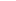 